奉贤区青少年活动中心第6周活动安排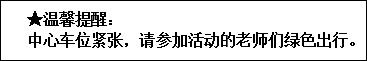 一、兹决定举办关于第十一届上海市青少年摄影创作实践活动奉贤区选拔赛的通知。活动宗旨：全面落实立德树人根本任务，“五育并举”全面发展素质教育，创新青少年校外课外活动形式，以庆祝中国共产党成立100周年为重要育人内容，鼓励广大青少年以摄影艺术样态，描绘社会主义建设的辉煌成就，争做伟大时代的见证者、记录者和参与者，促进青少年学生健康成长和全面发展。（一）参与对象：本区小学、初中、高中和中职学校在校学生。设小学组、初中组、高中组三个组别（二）活动主题：“童心向党·致敬百年!” 上海市青少年摄影创作实践活动（三）活动内容：第一阶段：2021年4月1日-6月6日，参赛学生开展寻访创作活动，围绕中国共产党成立100周年主题，以瞻仰革命遗址、参观博物馆、纪念馆等形式，学习革命英烈事迹，感悟伟大历史成就，知史爱党、知史爱国、知史爱社会主义，在寻访与学习中进行摄影创作，以优美感人的摄影作品体现坚定实现中华民族伟大复兴的信心和决心。每人参赛投稿作品数量1-6件。作品提交到各区青少年摄影项目负责老师邮箱（349055427@qq.com），截稿时间为6月6日24:00。第一阶段作品由各区组织初评，选拔其中50%优秀作品的作者入围第二阶段活动。2021年6月19日起在上海学生活动网（https://www.secsa.cn/）“通知公告”中公布入围第二阶段活动学生名单。 第二阶段：2021年6月30日、7 月1 日，参赛学生在2天内自行安排时间，走访上海一个红色景点或者爱国教育基地，根据主办方公布的创作任务卡，按相应要求进行摄影创作。每人限交作品1件。本阶段作品在7月1日24:00前提交到secsa@qq.com 邮箱（小学组）、396266265@qq.com邮箱（初中组、高中组）。创作任务卡将于6月29日17:00以后在上海学生活动网（https://www.secsa.cn/）“通知公告”中发布。本阶段作品应是6月30日、7月1日创作，否则视为不符合参赛要求。第三阶段（作品综评）：2021年7月下旬。对第一阶段入围作品、第二阶段作品进行评审，并对入围一、二等奖作品的作者进行线上问辩，综合评定最终成绩。第四阶段（青少年摄影艺术展）：所有参赛作品将推荐参加由上海市摄影家协会等主办的首届上海市青少年摄影艺术展评审并参与其中各项活动。（四）作品细则：1、第一、第二阶段作品要求以反映中国共产党领导的社会主义建设伟大成就、中国共产党成立100周年发展历程相关的场馆故地为创作主题，内容要求紧扣主题、着眼时代，提倡独具学生视角的摄影作品。第一阶段每人投稿作品数量1-6件，第二阶段每人投稿1件。单张与组照作品皆可，组照由4-8张构成，每件组照作品需放于一个独立文件夹中。每件作品需撰写100字以内创作阐述（包括拍摄时间、拍摄地点及作品内容、创作技法、个人感悟想法等的介绍）。2、本次活动仅收彩色、黑白电子稿摄影作品，胶片作品需扫描为电子稿。创作器材不限，相机、手机等均可。作品体裁不限，照片画面元素须为实拍所得，不得在后期进行添加、合成；作品文件统一为JPG格式，画幅尺寸不小于3000*2000像素；单张图片文件不小于2M。所有作品文件必须保留EXIF原始信息。3、作品文件名格式为：“参赛组别-学校所在区-学校全称-学生姓名-作品名称-指导教师姓名-作品阐述（）”。例：小学组-崇明区-上海市东门小学-高歌-我和我的祖国-郁剑凯-作品阐述（这是我今年3月在中共一大会址拍摄的作品，……）初中学生要求在学生姓名后面加上身份证号，小学组和高中组不用填写身份证号。例：初中组-崇明区-上海市长明中学-高戈-310101200707011111-我和我的祖国-顾玮越-作品阐述（这幅作品是今年3月在中共一大会址拍摄的，……）文件名每个字符串之间用-（减号）相连，不允许以空格代替。如没有指导老师可以不填写相应信息。每件组照作品存放于一个文件夹，文件名称规范同上，文件夹中的单张照片名称不做要求（但要求有组照序号）。每位参赛学生将所有投稿作品存放在一个文件夹中压缩打包成一个文件后提交。4、参赛学生应保证参赛作品为本人原创，有关作品肖像权、著作权和名誉权等法律责任由本人自负。参赛学生本人允许活动主办方对应征参赛作品拥有展示和公益性使用权，不另付稿酬。投稿作品一律不退稿，请自留备份。*凡不符合以上要求的作品都不予评审。（五）评审与奖项设置：1、第一阶段作品由各区初评后给予区级奖项2、第一阶段入围作品、第二阶段作品由主办单位邀请相关专家担任评委进行评审，入围一、二等奖的学生将进行线上测3、学生作品一等奖获奖比例为活动投稿作品总数的1%，二等奖获奖比例为活动投稿作品总数的3%，三等奖获奖比例为活动投稿作品总数的5%4、获奖学生将颁发相应的获奖证书。第一、二阶段活动中组织工作出色且学生团体成绩优秀的区活动中心、少科站少年宫将获得本届活动优秀组织奖（六）活动联系人：翁老师 奉贤区青少年活动中心 15021666202      349055427@qq.com二、兹决定组织参加第二十二届上海市中小学生壳牌美境行动的通知。第二十二届上海市中小学生壳牌美境行动由上海市环境教育协调委员会（中小学）办公室、中国福利会少年宫、壳牌（中国）有限公司联合举办，活动以 “绿水青山就是金山银山”的绿色发展理念为活动指导思想，以生态环境部、中央宣传部、中央文明办、教育部、共青团中央、全国妇联关于《提升公民生态文明意识行动计划（2021-2025）》中关于中小学环境教育活动要求为准则，配合上海市政府提出的“碳中和、碳达峰”达标的实施和宣传，在“美境行动”开展中，引导学生观察身边环境现象，关注环境热点问题，指导学生提出解决方案，并通过力所能及的行动改善环境问题，从而提升青少年生态文明意识和社会责任感，为营造美丽家园、和谐氛围贡献一份力量。（一）活动主办单位：中国福利会少年宫上海环境教育协调委员会（中小学）办公室壳牌（中国）有限公司（二）活动参加对象：本市中小学（包括中专和职、技校）在校就读学生（三）活动设置组别：分为小学组、初中组、高中组（包括中专和职、技校）三个组别（四）活动内容要求：活动的方案、实施以学生为主体，教师为指导者、协助者；参赛方案、实施成果应该是近期（一年以内）未经实施的创意。1、活动主题内容和类型：1)主题：绿色低碳、节能减排、垃圾减量、气候变化、环境友好、亲近自然、生态宜居、保护野生动植物、保护水资源等，活动项目融入STEM理念和项目化学习的方法2)类型：调查活动、创造发明、科学实验、课题研究、科普实践活动等3)内容：活动应与学校环境教育的特色相结合，与学校活动课程相结合，与学校校园文化相结合（二）活动分为方案设计评比和实施成果评比两阶段。1、一阶段方案设计：重点体现意义、内容价值、可实践性，推广性，设计思路逻辑清晰，方案内容包括：（篇幅不超过2000字）1）方案设计的目的意义2）活动内容简介和实施步骤、落实措施3）预期成果4）实施方案预算5）填写“壳牌美境行动”参赛申请表一阶段递交材料要求：每个项目需填写“壳牌美境行动”参赛申请表（见附表），方案设计打印文稿一式两份，电子稿保存文件名：区名\壳牌方案\学校名\学生姓名\方案题目，区统一汇总学校材料，初评后报送参加市评比。截止日期：2021年5月20日。2、二阶段实施成果：评为方案设计一、二等奖和STEM奖的项目必须进行实施行动（鼓励三等奖项目参与实施），在规定日期内完成实施成果报告。实施成果报告包括：（篇幅不超过2000字）1）活动实施的目的意义2）活动内容（进行了几项活动）3）实施过程的详细记录（分为几个阶段实施，具体日期、相关表格和数据、活动照片等）4）活动成果（相关照片）、取得成效和收获体会5）活动经费使用情况6）实施成果报告制作成图文并茂的PPT演讲稿二阶段递交材料要求：获得方案设计一、二等奖和STEM奖项目必须完成实施报告，每个实施成果报告包括总结文稿和汇报PPT，实施成果报告打印文稿一式两份，电子文稿保存文件名：区名\壳牌成果\学校名\学生姓名\成果题目，区统一汇总学校材料后报送参加市级评比。    截止时间：2020年11月20日。（五）项目奖项设置：活动将对一阶段方案设计和二阶段实施成果做出两次单独评比，分别组织有关专家进行公平、公正的评审。1、在两阶段活动中，各个组别都将分别评出一、二、三等奖和STEM奖四项奖项若干项。2、根据两阶段活动区参与学校数、项目数、获奖数的总体情况，评选出团体一、二等奖若干项。3、方案设计评选要点：A有科技含量（符合环境科学原理、方法、技术等）B有实践效果（联系实际，可操作，有影响面，有推广的价值等）C有一定创意（有新意、结合现代技术应用等）4、实施成果奖评选要点：A材料齐全（书面整洁、条理清晰、实施记录详细、相关表格、数据、照片等完整）B实施完整（根据方案具体落实、执行，对周边群体的影响程度）C可推广性（方案实施后，表现在对其他相类区域的推广价值）D经费效率（根据方案情况，资金投入与产出的合理、高效）附：第二十二届上海市中小学生“壳牌美境行动”参赛申请表附件：第二十二届上海市中小学生“壳牌美境行动”参赛申请表注： 本表复印有效三、兹决定组织参加“美丽上海 我是行动者”2021上海市青少年低碳科技主题系列活动的通知。为落实生态环境部、中央宣传部、中央文明办、教育部、共青团中央、全国妇联关于《“美丽中国，我是行动者”提升公民生态文明意识行动计划（2021-2025）》中“鼓励和支持大中小学生参与课外生态环境保护实践活动”的精神，在上海市中小学的生态文明教育中配合政府提出“碳中和、碳达峰”的实施和宣传，倡导简约适度、绿色低碳生活方式，为打好污染防治攻坚战、建设美丽中国奠定坚实社会基础。中华环保基金会上海代表处、中国福利会少年宫等单位联合举办 “美丽上海 我是行动者—2021上海市青少年低碳科技主题系列活动”，旨在通过践行绿色生活方式、探究生物多样性、宣传节能减排等活动，让“绿水青山就是金山银山”的理念根植于中小学生的内心深处，并通过学生活动带动家人以及社会公民，形成生态文明意识和社会责任，形成人与自然和谐共存的社会氛围。一、活动主题：低碳科技 携手同行二、组织单位：中华环保基金会上海代表处中国福利会少年宫申能能源金融事业部三、活动对象：上海市中小幼在读学生及其家庭四、活动内容：（一）绿色足迹寻--绘地图，摄美景：以低碳出行和生物多样性为主题，寻找可徒步低碳行走的路线，并记录沿途的生物多样性，用相机拍摄其生物特性和生物多样性绚丽的美景。完成的绿色足迹地图和摄影作品可参加评选活动。要求：每位参与者需交一份绿色足迹地图和有其特色的摄影作品。*地图与摄影作品分开单独评选。1、地图尺寸A3纸（横向），每份地图要有标题（注明地点）。2、在图右下角注明区、学校、绘制者学生姓名、年级、指导教师（或家长）。地图中明显绘制出途中行走路线，注明沿途可见的生物、水系等，并计算碳足迹和碳排放量。地图可电子绘制，也可手工绘制，每份地图需交打印稿（A3纸）和电子稿，文件内存2 MB以内，保存文件名为：区名地图\学校名学生姓名\地图标题\。3、特色摄影作品体现其生物多样性的特点，作品尺寸6寸大小，摄影作品上不能打字，单幅或组照（组照不超过3幅）均可。填写摄影作品学生信息表，摄影作品和信息表需交电子稿，格式统一为JPG格式，单幅照片文件内存2-3 MB。保存文件名：区名摄影\学校名\学生姓名\摄影作品标题。4、截至日期2021年5月5日。（二）少年低碳说—低碳上海，你我践行：结合上海将举行国际博览会时机，在学校开展绿色低碳活动的基础上，进行低碳方案征集和论坛活动，活动展现青少年学生对低碳生活、绿色发展的环境科学探究创新行动，展现学生发现问题-分析问题-解决问题的行动过程；体现青少年学生绿色发展的独特视角；体现青少年学生为低碳上海、绿色发展所做出的努力。1、内容：结合碳达峰、碳中和、绿色发展的相关环境科普知识，就某一论点、某一问题、某一现象，进行调查、实验、走访，通过具体的数据、实例的讨论、调查分析，形成解决方案，形式可以是小论文、小调查、小报告等等。2、每篇文稿小学组字数为500-800字；中学组字数为1200—2000字，文章图文并茂。3、本次征文上交打印文稿一份和电子文稿，保存文件名为：区名征文\学校名\学生姓名\名称。4、截至日期2021年10月8日。五、项目评审与奖励：1、本活动评比分为小学组和中学组二组评审，由组委会组织有关专家进行评比。2、各组别评选出单项一、二、三等奖若干名并奖励。六、后续活动组织与安排：在活动“绿色足迹寻——绘地图，摄美景”的评选基础上进行选拔后，入选的参赛学生可参加后续活动，安排暂定如下：（一）低碳徒步行—辨生物，限时寻：1、日期：2021年5月22日周六（暂定，根据当时天气情况）2、地点：具有生物多样性地标的黄浦滨江某一区域。3、活动当天，参赛人员根据组委会发放的地图和任务单内容，结合生物多样性资源，开展定向越野和生物识别活动，计算绿色出行足迹和碳排放统计，完成各项任务。在沿途行走中进行生物多样性考察探究，记录相关现象、拍摄特色照片，摄影作品可参加评选活动。（二）绿色研学营--沪滇少年，携手同行：利用暑期，进行“绿色研学营--沪滇少年，携手同行” 活动，组织上海中小学的环境科学爱好者学生代表，赴云南文山贫困地区的学校进行互动学习，生物多样性探究学习活动。1、日期：暑期的7、8月2、活动中交通、住宿、伙食费等费用由学生自行承担和组委会补贴相结合。活动中资助对方的学习用品用具等由组委会承担3、参加本活动的学校学生在活动结束完成收获和体会文稿，并有优先参加交流展示活动的机会四、关于第十届环球自然日——青少年自然科学知识挑战活动上海赛区活动的方案。一、指导思想：   环球自然日活动旨在推动青少年对于自然科学的学习热情，提高其研究、分析和交往能力，培养青少年对于自然科学的探索创新、坚持真理、冷静求实、坚韧不拔的理性精神，鼓励优秀人才的涌现。二、组织机构：主办单位：环球自然日组委会支持单位：中国野生动物保护协会 、中国博物馆协会、中国自然科学博物馆协会自然历史博物馆专委会、上海科普教育发展基金会承办单位：上海育拓青少年发展中心 、上海市科技艺术教育中心协办单位：上海市虹口区青少年活动中心、上海市第五中学三、活动主题：沧海桑田——曾经和当下的伟大变迁四、活动对象：青少年自然科学知识挑战赛参与对象为7～18岁青少年及其辅导老师，根据学生就读年级分为小学组，中学组，只接受团队报名，并设有人数限定。五、活动内容：要求学生了解基于主题的自然科学相关知识、根据自己的选题查阅资料、分析资料、得出观点并通过展览或表演的方式将自己的观点传达给公众。分为表演组、展览组。详见青少年自然科学知识挑战活动活动规则。六、参与办法：（一）官网注册组队：2021年4月1日起，环球自然日官网（www.gnhd.org）将开放上海赛区组队报名参赛通道，学生、教师请仔细阅读《环球自然日-活动规则（2021综合版）》，根据活动规则完成用户注册（新用户）、ID生成、赛队组建、文字材料提交、赛事确认等。（二）作品提交方法：上海赛区各参赛队伍的作品需通过环球自然日官方微信公众号（微信号：GNHDay）进行在线提交。提交方法为：【赛事】-【作品提交】栏目选择【J20-上海赛区】中对应参赛项目组进入资料上传通道，并在输入参赛代码等必要信息的同时完成资料上传（注：作品只能提交1次，无法重复上传）。作品上传通道于2021年4月1日起开放，参赛作品上传截止时间为2021年4月26日晚24:00。（三）作品提交要求：展览组：1）填写参赛代码：填写完整参赛代码。2）上传作品图片：图片限6张以内，单张容量不大于10M，格式为主流jpg，png等，详见作品提交系统的提示。建议在光源充足环境内拍摄实物，要体现整体架构及细节。3）上传文字材料，限定doc/docx，文件不超过5M，1200字以内。表演组：1）填写参赛代码：填写完整参赛代码。2）上传作品视频：视频长度不超过8分钟，每个参赛队提交视频数量限1个，高清且容量大小不超过限500M以内。允许视频录制完成后的技术处理。视频格式为主流mp4，mov等，详见作品提交系统的提示。3）上传文字材料，限定doc/docx，文件不超过5M，1200字以内。七、活动安排：1、上海地区初赛：①4月26日前，各参赛队于官网完成注册报名及“地区预赛”赛事确认，并按照要求于微信平台提交参赛作品相关材料②4月27日-28日，开展上海地区初赛评审工作，根据各参赛队伍提交的材料分组完成评审2、上海地区决赛①4月30日前，公布入围上海地区决赛队伍名单，以及终评参赛方法②5月9日（暂定），入围上海地区决赛的队伍根据要求准时参加终评答辩。具体答辩的流程以及决赛分组安排将另行通知八、奖项设置：按比例设置一、二、三等奖九、联系方式（可通过官微：GNHDay直接提问咨询）：刘老师  60937864 gnhd@qq.com；张老师  64378913 lynn_zl@163.com；高老师  56966218-8201 xygao12@163.com学校名称联系人联系电话及地址、邮编等参赛方案名称辅导教师备注小组号参赛项目成员资料参赛项目成员资料参赛项目成员资料参赛项目成员资料姓名性别年龄班级评委评语学校签章本校同意此项目参加第二十二届上海市中小学生 “壳牌美境行动”，并保证在参加本活动过程中，提供的信息准确、真实和有效。本校同意此项目参加第二十二届上海市中小学生 “壳牌美境行动”，并保证在参加本活动过程中，提供的信息准确、真实和有效。本校同意此项目参加第二十二届上海市中小学生 “壳牌美境行动”，并保证在参加本活动过程中，提供的信息准确、真实和有效。